Persönliche Daten
  Raffaelstr. 430177 HannoverTelefon:	(0511) - 324073Internet:	www.blv-nds.deE-Mail:	info@blv-nds.de                                     											-2-- 2-Laufbahndaten- 3 -- 3 -Erläuterungen:1	Ruhegehaltfähige Zeiten vor dem Studium und vor dem Eintritt in das Beamtenverhältnis sind, nach Vollendung des 17. Lebensjahres, unter anderem berufsmäßiger Wehrdienst und vergleichbare Zeiten, nichtberufsmäßiger Wehrdienst, Kriegsgefangenschaft und vergleichbare Zeiten, bestimmte Zeiten im privatrechtlichen Arbeitsverhältnis im öffentlichen Dienst oder Sonstige Zeiten.2 	Ruhegehaltfähig ist die nach Vollendung des 17. Lebensjahres verbrachte Mindestzeit der außer der allgemeinen Schulbildung vorgeschriebenen Ausbildung, sowie einer praktischen hauptberuflichen Tätigkeit, die für die Übernahme in das Beamtenverhältnis vorgeschrieben ist. Auch berufsförderliche Zeiten sind hier einzutragen. Gefragt sind die Eckdaten der Ausbildung einschließlich Prüfungszeit. 3	Dienstzeiten im Beamtenverhältnis. Anzugeben sind hier auch Zeiten der Anstellung als Beamter auf Widerruf, z.B. im Referendariat.4 	Bei Teilzeitarbeit geben Sie bitte das Verhältnis zur Vollzeit an (z.B. 2/3 oder 20/27).5 	Mögliche Angaben zur Art der Tätigkeiten: ”Vollzeit”, "Teilzeit”, ”Urlaub”; ”Mutterschutz/Erziehungsurlaub”, ”Sonstiges” (Bitte angeben, ob ruhegehaltfähig).      Bei Teilzeitbeschäftigung oder Urlaub vermerken Sie bitte, ob aus familien- oder arbeitsmarktpolitischen Gründen und geben das Datum der Genehmigung an! Bitte jeden Bewilligungszeitraum einzeln eintragen!Anmerkungen:1.   Sehr hilfreich wäre eine Kopie der Berechnung des Besoldungsdienstalters.Alle Personendaten sind vor unberechtigtem Zugriff durch ein Passwort geschützt.Aus der Berechnung lassen sich keine rechtlichen Ansprüche ableiten.Sollten noch Fragen offen sein, bitte  mailen Sie uns anWest-Niedersachsen			Ost-NiedersachsenKlaus Engelbrecht			Maik WinkelmannRheyder Sand 19				Emil-Berg-Str. 1226723 Emden				38162 Cremlingenk.engelbrecht@blv-nds.de 		m.winkelmann@blv-nds.de                     Nichtmitglieder zahlen für die Berechnung eine Schutzgebühr von 50 €.    Nach Überweisung der Schutzgebühr erfolgt umgehend der Versand der erstellten Berechnungen!Pensionsberechnung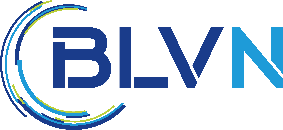 NameVornameGeburtsdatumPLZ / WohnortStraßeTel. (privat)E-MailMitglied im   BLV Niedersachsen        		noch-nicht-Mitglied	 im BLV Niedersachsen	      siehe Seite 31.  Ehegatte im öffenlichen Dienst               janein2.Besoldungsgruppe (lt. Bezügestammblatt)        A        Stufe3.Familienzuschlag   (lt. Bezügestammblatt)Stufe  1verheiratet2 1 Kind32 Kinder43 (+mehr) Kinder4.Anrechnung von RentenZur Zeit der Pensionierung besteht ein Rentenanspruchjajaneinnein4.Anrechnung von RentenZur Zeit der Pensionierung besteht ein RentenanspruchSummeSumme    €    €    €Pflichtversicherungszeiten in der Rentenversicherung             Pflichtversicherungszeiten in der Rentenversicherung             ZeitMonateMonatePflichtversicherungszeiten in der Rentenversicherung             Pflichtversicherungszeiten in der Rentenversicherung             5.Schwerbehinderung (ab GdB 50)   Ja5.Befristet bis   Monat/ JahrBefristet bis   Monat/ Jahrunbefristet6.Kinder (auf der Steuerkarte vermerkt)NameGeburtsdatum6.Kinder (auf der Steuerkarte vermerkt)6.Kinder (auf der Steuerkarte vermerkt)6.Kinder (auf der Steuerkarte vermerkt)6.Kinder (auf der Steuerkarte vermerkt)7.Vordienstzeiten1Vordienstzeiten1Vordienstzeiten17.Von Tag/Monat/JahrBis
Tag/Monat/JahrArt der Tätigkeit7.7.7.7.7.7.7.8.Ausbildungs-/Studien-/berufsförderliche Zeiten2 (einschließlich Prüfungszeit)  Ausbildungs-/Studien-/berufsförderliche Zeiten2 (einschließlich Prüfungszeit)  Ausbildungs-/Studien-/berufsförderliche Zeiten2 (einschließlich Prüfungszeit)  Ausbildungs-/Studien-/berufsförderliche Zeiten2 (einschließlich Prüfungszeit)  8.Von
Tag/Monat/JahrBis
Tag/Monat/JahrArt der AusbildungMindestzeit/
Regelstudienzeit8.8.8.8.8.8.8.9.Dienstzeiten3Dienstzeiten3Dienstzeiten3Dienstzeiten3Dienstzeiten3Dienstzeiten39.Von
Tag/Monat/JahrBis
Tag/Monat/JahrVollzeit/
Teilzeit4 Beschäftigungsart5Grund der Genehmigung5genehmigt am9.9.9.9.9.9.9.9.9.9.9.9.10.Art der PensionierungArt der PensionierungArt der Pensionierung10.GrundDatum10.Erreichen der Altersgrenze10.Vorzeitige Pensionierung auf Antrag10.Vorzeitige Pensionierung auf Antrag wg. Schwerbehinderung (ab GdB 50)10.Ruhestand wegen Dienstunfähigkeit10.Ruhestand wegen Dienstunfähigkeit nach Dienstunfall10.Einstweiliger Ruhestand10.momentanen Ruhegehaltsatz berechnen10.Weitere BerechnungswünscheWeitere BerechnungswünscheWeitere Berechnungswünsche10.10.